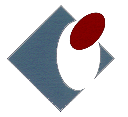 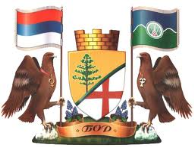 На основу Локалног акционог плана запошљавања града Бора за 2020.годину („Сл.лист града Бора“ бр.4/2020, 45/2020) и Споразума о уређивању међусобних права и обавеза у реализацији програма или мера активне политике запошљавања за 2020.годинуизмеђу Националне службе за запошљавање и града Борaброј 401-2132/2020-III/01, 0608-101-7/2020, од 23.09.2020.године, дана 02.10.2020. године,ГРАД БОР ИНАЦИОНАЛНА СЛУЖБА ЗА ЗАПОШЉАВАЊЕрасписујуЈАВНИ КОНКУРСЗА ОРГАНИЗОВАЊЕ СПРОВОЂЕЊА ЈАВНИХ РАДОВА НА КОЈИМА СЕ АНГАЖУЈУ НЕЗАПОСЛЕНА ЛИЦА у 2020. ГОДИНИ	I ОСНОВНЕИНФОРМАЦИЈЕ	Програм јавних радова намењен је радном ангажовању првенствено теже запошљивих незапослених лица и незапослених у стању социјалне потребе који су на евиденцији Националне службе за запошљавање Филијала Бор- град Бор, ради очувања и унапређења радних способности незапослених, као и ради остваривања одређеног друштвеног интереса. Послодавац - извођач јавног рада може организовати спровођење јавних радова на којима се ангажују незапослена лица само под условом да лица укључена у програм јавних радова припадају следећим категоријама:млади до 30 годинастарости,старији од 50година,вишковизапослених,лица без квалификација инискоквалификовани,особе саинвалидитетом,Роми,радно способни корисници новчане социјалнепомоћи,дугорочно незапослени (на евиденцији дуже од 12 месеци а посебно они дуже од 18)млади у домском смештају, млади у хранитељском породицама, млади у старатељским породицама и жртве породичногнасиља,жене,избегла и расељеналица,повратници према споразуму ореадмисијисамохраниродитељиоба незапосленасупружникародитељи деце са сметњама уразвојубивши извршиоци кривичнихделаПре укључивања у програм Национална служба врши проверу испуњености законских и услова овог јавног конкурса за незапослено лице.На јавним радовима се радно ангажује најмање 5 (пет) незапослених лица из наведених категорија незапослених.Максимална дужина трајања јавног рада је два месеца.Уговором о привременим и повременим пословима утврдиће се број радних дана за свако лице укључено у јавни рад.Јавни радови се могу спроводити у областима:социјалних(односно социјалне заштите) и хуманитарнихделатностиодржавања и обнављања јавнеинфраструктуре,одржавања и заштите животне средине иприроде.Средства намењена за организовање спровођења јавних радова користе се за:исплату накнаде за обављен посао незапосленим лицима укљученим у јавне радове по основу уговора о привременим и повременим пословима, у висини до 22.000,00 динара по лицу, на месечном нивоу за пун фонд радних часова, односно сразмерно времену радног ангажовања на месечном нивоу; Утврђен износ накнаде за обављени посао се увећава за припадајући порез и доприносе за обавезно социјално осигурање, који су обрачунати у складу са законом. Наведена накнада обухвата и трошкове доласка и одласка сарада;	II УСЛОВИ ЗА ПОДНОШЕЊЕПРИЈАВЕ	Право учешћа на Јавном конкурсу за организовање спровођења јавних радова на којима се ангажују незапослена лица имају послодавци који се континуирано финансирају из градског или републичког буџета.	III ПОДНОШЕЊЕПРИЈАВЕ	Документација за подношење пријаве:попуњена пријава за спровођење јавног рада на прописаном обрасцу, са детаљно разрађеним активностима у терминплану;фотокопија решења надлежног органа о упису у регистар, уколико послодавац - извођач јавног рада није регистрован у АПР; фотографије места извођења јавног рада - за јавне радове који се спроводе у области одржавања и заштите животне средине и природе и одржавања и обнављања јавне инфраструктуре (максимално три фотографије за свакулокацију);за јавне радове који се спроводе у области социјалне заштите, односно који се односе на пружање појединих услуга социјалне заштите (дневне услуге у заједници - помоћ у кући и др., услуге подршке за самостални живот - персонална асистенција и др.), фотокопија лиценце за пружање наведених услуга, у складу са прописима у области социјалнезаштите.информације о корисницима услуга (број и структура) - за послодавцa - извођачa јавног рада из области социјалних (односно социјалне заштите) и хуманитарних делатности.Национална служба и градска управа задржавају право да траже и друге доказе и документацију од значаја за спровођење поступка одлучивања о одобравању средстава за спровођење јавних радова.Начин подношења пријавеПријава за спровођење јавног рада подноси се у три примерка Националној служби за запошљавање –филијала Бор непосредно или путем поште, на прописаном обрасцу који се може преузети на сајту Града Бора www.bor.rs или Националне службе за запошљавањеwww.nsz.gov.rsIV ДОНОШЕЊЕ ОДЛУКЕОдлука о одобравању средстава за спровођење јавног рада доноси се на основу ранг-листе, а након провере испуњености услова Јавног конкурса и бодовања поднете пријаве од стране Националне службе за запошљавање филијала Бор, уз претходну сагласност локалног савета за запошљавање.Одлука се доноси најкаснијеу року од 10 дана од дана истека Јавног конкурса. Изузетно, пријаве које испуњавају услове Јавног конкурса, а по којима није позитивно одлучено у наведеном року, могу бити поново узете у разматрање уколико се за то стекну услови.Приликом одлучивања процењује се оправданост укључивања броја лица и/или трајања јавног рада из пријаве.Списак послодаваца - извођача којима је одобрено спровођење јавних радова објављује се на огласној табли Градске управе и филијале Бор Националне службе за запошљавање.БОДОВНА ЛИСТА - ЈАВНИ РАДОВИна којима се ангажују незапослене особеV ЗАКЉУЧИВАЊЕ УГОВОРАПослодавац - извођач јавног рада је дужан да након донете одлуке о одобравању средстава за спровођење јавног рада, а пре закљученог уговора о спровођењу јавног рада, закључи уговор о привременим и повременим пословима са изабраним незапосленим лицима са евиденције незапослених.Датум ангажовања лица са којима је закључен уговор о привременим и повременим пословима не може бити пре датума закључивања уговора о спровођењу јавног рада нити након 10 дана од дана доношења одлуке о одобравању средстава за спровођење јавног рада.Градска управа, НСЗ Филијала Бор и извођач јавног рада у року од 10 дана од дана доношења одлуке закључују уговор којим се уређују међусобна права и обавезе и на основу кога се врши исплата средставаДокументација за закључивање уговора о спровођењу јавног рада:уговори о привременим и повременим пословима са незапосленим лицима, као доказ о ангажовању лица на јавномраду;нови термин план оверен од стране послодавца - извођача јавног рада, уколико је у поступку разматрања пријаве за спровођење јавног рада извршена корекција броја лица и/или дужине трајања јавнограда;картон депонованих потписа наменскограчунаодговарајуће средство обезбеђења уговорних обавеза у складу са извором финансирања послодавца - извођача јавнограда;за правна лица - доказ о извршеној регистрацији меница (попуњен и оверен захтев за регистрацијуменица);фотокопија/очитана лична карта одговорног лица послодавца - извођача јавног рада/жирантаидруги докази у зависности од статусажиранта.У циљу закључивања уговора о спровођењу јавног рада, послодавац - извођач јавног рада је у обавези да достави и одговарајућа средства обезбеђења уговорних обавеза:За правнолице:за одобрена средства у износу до 2.000.000,00 динара - две истоветне бланко соло менице са меничнимовлашћењем;за одобрена средства у износу од 2.000.001,00 динара и више - банкарска гаранција у вредности одобрених средстава са роком важења од 6 месеци од дана издавања и једна бланко соло меница са меничним овлашћењем.За кориснике јавнихсредстава:изјава одговорног лица послодавца - извођача јавног рада корисника јавних средстава да су обезбеђени сви предуслови за отпочињање спровођења јавног рада и да не постоји могућност прилагања одговарајућег средстваобезбеђења.Почетком спровођења јавног рада сматра се датум пријаве на осигурање првог незапосленог лица ангажованог на јавном раду.VI ОБАВЕЗЕ ИЗ УГОВОРАПослодавац - извођач јавног рада дужан је да:закључи уговор о привременим и повременим пословима са незапосленим лицима, најдуже до предвиђене дужине трајања јавног рада и изврши пријаву на обавезно социјално осигурање; у случају престанка радног ангажовања незапосленог лица, послодавац - извођач јавног рада у року од 15 дана од дана престанка радног ангажовања врши замену другим незапосленим лицем, за преостало време спровођења јавног рада, у складусапредвиђеним трајањем по закљученом уговору за спровођење јавног рада; пре укључивања у програм/замену, Национална служба врши проверу испуњености законских и услова овог јавног конкурса за незапослено лице;редовно, у законски утврђеним роковима, врши уплату уговорене накнаде за обављени посао, на текући рачун лица ангажованих на јавном раду и доставља доказе;редовно врши уплату припадајућих пореза и доприноса за обавезно социјално осигурање за лица из уговора и достављадоказе;организује заштиту и безбедност радно ангажованих лица, у складу са законом и захтевом стандарда за конкретне послове јавнограда;месечно доставља извештај о спровођењу јавног рада, на прописаномобрасцу;Националној служби омогући контролу реализације уговорних обавеза и увид у сву потребну документацију и ток спровођења јавнограда;обавестиНационалну службу о свим променама које су од значаја за реализацију уговора у року од осам дана од дана настанкапромене.У случају неиспуњења или делимичног испуњења обавеза из уговора, послодавац - извођач јавног рада је у обавези да врати цео или сразмеран износ исплаћених средстава увећан за законску затезну камату.VII ОСТАЛЕ ИНФОРМАЦИЈЕИнформације о јавном конкурсу могу се добити у Националној служби за запошљавање – Филијала Бор, или на сајту www.nsz.gov.rs и у Градској управи и на сајту града Бора www.bor.rs.Јавни конкурс је отворен до 08.10.2020.године.БОДОВНА ЛИСТА - ЈАВНИ РАДОВИБОДОВНА ЛИСТА - ЈАВНИ РАДОВИБОДОВНА ЛИСТА - ЈАВНИ РАДОВИКритеријумиКритеријумиБрој бодоваОбласт спровођења јавног радаОдржавање и заштита животне средине10Област спровођења јавног радаСоцијалне (односно социјалне заштите) и хуманитарне делатности8Област спровођења јавног радаОдржавање и обнављање јавне инфраструктуре5Процена важности поднете пријаве за спровођење јавног рада за локално тржиште рада за подручје надлежне ФилијалеПроцена важности поднете пријаве за спровођење јавног рада за локално тржиште рада за подручје надлежне Филијаледо 10Укупан број бодоваУкупан број бодова